Science Review Sheet- Simple MachinesPlease study these definitions below:Power		         Inclined Plane			Screw        		Wedge	Simple Machine	       Compound Machine What 3 simple machines make up a scissor?What 3 simple machines make up a wheel barrow?            Draw and label arrows to show the input and output forces for the inclined plane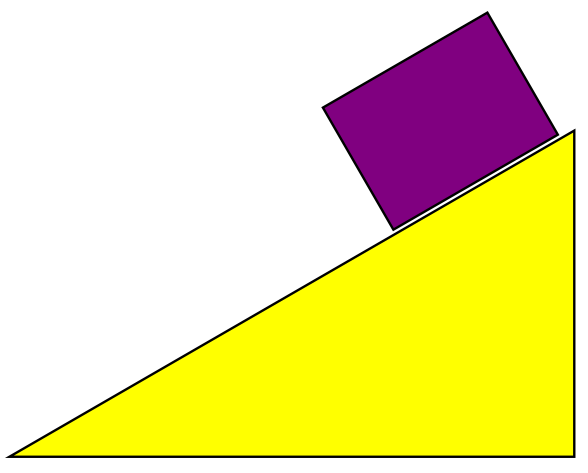 Which of the following is a requirement for work to be done?Force is exerted				b. object is carriedForce moves an object		d. machine is usedWhich is a simple machine?Baseball bat		c. can openerBicycle			d. car Which of the following is a form of the inclined plane?Pulley			c. wheel and axleScrew			d. lever Which is an example of a compound machine?Bicycle			c. wheel barrowCan opener		d. all of the above Who was Ruben Goldberg?Artist			c. scientistMathematician		d. astronaut  Work measured in which of the following?Joule			c. forceNewtons			d. watts What is the pivot point of a lever called?Wedge			c. fulcrumPulley			d. inclined plane  Which simple machine can create a wedge?Pulley			c. inclined planeLever			d. screw Which is NOT an example of a compound machine?Baseball bat		c. bicycleCan opener		d. wheel barrow  What simple machine has a grooved wheel that redirects force using a rope?Wedge			c. pulleyInclined plane		d. screw What is the unit of measurement of powerJoule			c. wattNewton			d. power